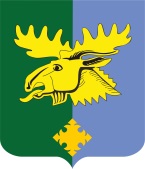 Совет депутатов муниципального образования«Важинское городское поселениеПодпорожского муниципального районаЛенинградской области»(третьего созыва)РЕШЕНИЕот 31 января 2018 года № 02 О внесении изменений  в решение Совета депутатов от 13.12.2017г. № 36 «О бюджете муниципального образования «Важинское городское поселение Подпорожского муниципального района Ленинградской области»  на 2018 год и плановый период 2019 и 2020 годов»Внести в решение Совета депутатов «О бюджете муниципального образования «Важинское городское поселение Подпорожского  муниципального района Ленинградской области на 2018 год и плановый период 2019 и 2020 годов» от 13.12.2017 г. № 36 следующие изменения:1. В пункте 1 Статьи 1 Основные характеристики бюджета муниципального образования  «Важинское городское поселение Подпорожского муниципального района Ленинградской области» на 2018 год:в абзаце 3 цифры «34 640,5» заменить цифрами «35 192,2»;в абзаце 4 цифры «992,6» заменить цифрами «1 544,3»;           2. Пункт 4 Статьи 5 Бюджетные ассигнования бюджета муниципального  образования  «Важинское городское поселение Подпорожского муниципального района Ленинградской области» на 2018 год и плановый период 2019 и 2020 годов изложить в новой редакции:            Утвердить объем бюджетных ассигнований дорожного фонда муниципального образования «Важинское городское поселение Подпорожского муниципального района Ленинградской области» на 2018 год в размере 5 264,6 тыс. руб., на 2019 год – 1 757,4 тыс. руб. и на  2020 год – 1 758,9 тыс. руб.       2. Приложение 1 Источники финансирования дефицита бюджета МО  «Важинское городское поселение Подпорожского муниципального района Ленинградской области»на 2018  год и плановый период 2019 и 2020 годов изложить в новой редакции (прилагается)3. Приложение 6 Распределение бюджетных ассигнований по целевым статьям (муниципальным программам и непрограммным направлениям деятельности), группам и подгруппам видов расходов классификации расходов бюджета, по разделам и подразделам классификации расходов бюджетов на 2018 и плановый период 2019-2020 годов изложить в новой редакции (прилагается).5. Приложение 7 Расходы  по  разделам и подразделам  классификации расходов муниципального образования  «Важинское городское поселение Подпорожского муниципального района Ленинградской области» на 2018 и плановый период 2019-2020 годов изложить в новой редакции (прилагается).6. Приложение 8 Ведомственная  структура расходов бюджета муниципального образования «Важинское городское поселение Подпорожского муниципального района Ленинградской области» на 2018 и плановый период 2019-2020 годов изложить в новой редакции (прилагается).Глава муниципального образования                                                                       Ю.А. КощеевПриложение  1  к решению совета депутатовМО «Важинское городское поселение»от 31.01.2018  №  02 Источники финансирования дефицита бюджетаМО  «Важинское городское поселение Подпорожского муниципального района Ленинградской области» на 2018  год и плановый период 2019 и 2020 годовТыс. руб.Приложение 6к решению совета депутатовМО «Важинское городское поселение»от 31.01.2018  №  02 РАСПРЕДЕЛЕНИЕ   бюджетных ассигнований по целевым статьям (муниципальным программам  и непрограммным направлениям деятельности), группам и подгруппам видов расходов классификации расходов бюджетов, по разделам и подразделам классификации расходов бюджетов  на 2018 год и плановый период 2019 и 2020 годов Приложение 7к решению совета депутатовМО «Важинское городское поселение»от 31.01.2018  №  02 Расходы  по  разделам и подразделам  классификации расходов муниципального образования  «Важинское городское поселение Подпорожского муниципального района Ленинградской области» на 2018 год и плановый период 2019 и 2020 годовПриложение 8к решению совета депутатовМО «Важинское городское поселение»от 31.01.2018  №  02 Ведомственная  структура  расходов бюджета муниципального образования «Важинское городское поселение Подпорожского муниципального района Ленинградской области»  на 2018 год и плановый период 2019 и 2020 годовКодИсточники внутреннего финансирования дефицита201820192020000 01 02 00 00 00 0000 000Кредиты кредитных организаций в валюте Российской  Федерации1854,91862,21862,2000 01 02 00 00 00 0000 700Получение кредитов от кредитных организаций в валюте Российской Федерации1854,91862,21862,2000 01 02 00 00 13 0000 710Получение кредитов от  кредитных организаций городским поселением в валюте Российской  Федерации1854,91862,21862,2000 01 02 00 00 00 0000 800Погашение кредитов, предоставленных кредитными организациями в валюте Российской Федерации ---000 01 02 00 00 13 0000 810Погашение городским поселением  кредитов от   кредитных  организаций в валюте Российской  Федерации---000 01 03 00 00 00 0000 000Бюджетные кредиты от других бюджетов бюджетной системы Российской Федерации- 862,3- 862,2- 862,2000 01 03 00 00 00 0000 700 Получение бюджетных кредитов от других бюджетов бюджетной системы Российской Федерации в валюте Российской Федерации---000 01 03 00 00 13 0000 710Получение кредитов   от других бюджетов  бюджетной системы  Российской Федерации     бюджетами городских поселений  в валюте Российской Федерации000 01 03 00 00 00 0000 800Погашение бюджетных кредитов, полученных от других бюджетов бюджетной системы Российской Федерации в валюте Российской Федерации- 862,3- 862,2- 862,2000 01 03 00 00 13 0000 810Погашение бюджетами городских поселений  кредитов от других бюджетов бюджетной системы Российской Федерации в валюте Российской Федерации- 862,3- 862,2- 862,2000 01 05 00 00 00 0000 000 Изменение остатков средств  на счетах по учету средств бюджета551,700Всего источников внутреннего финансирования1544,31 000,01 000,0НаименованиеЦСРВРРз, ПР201820192020Всего35192,225786,325719,5Муниципальные программы26646,317271,816990,9Муниципальная программа «Развитие частей территории МО «Важинское городское поселение» на 2018-2020 годы»20 0 00 000002740,8179,4179,4Подпрограмма  «Благоустройство сельских населенных пунктов Важинского городского поселения»  20 1 0 000002625,0125,0125,0Основное мероприятие «Благоустройство сельских населенных пунктов Важинского городского поселения»  20 1 01 000002625,0125,0125,0Мероприятия, направленные на реализацию областного закона от 14.12.2012г. № 95-оз «О содействии развитию на части территорий муниципальных образований Ленинградской области иных форм местного самоуправления» 20 1 01 708802500,000Прочая закупка товаров, работ и услуг для обеспечения государственных (муниципальных) нужд20 1 01 708802442500,000Дорожное хозяйство (дорожные фонды)20 1 01 7088024404092500,000Мероприятия, направленные на реализацию областного закона от 14.12.2012г. № 95-оз «О содействии развитию на части территорий муниципальных образований Ленинградской области иных форм местного самоуправления» за счет средств местного бюджета 20 1 01 S0880125,0125,0125,0Прочая закупка товаров, работ и услуг для обеспечения государственных (муниципальных) нужд20 1 01 S0880244125,0125,0125,0Дорожное хозяйство (дорожные фонды)20 1 01 S08802440409125,0125,0125,0Подпрограмма «Развитие частей территории поселка Важины»20 2 00 00000115,854,454,4Основное мероприятие. Благоустройство частей территории поселка Важины, являющегося административным центром МО «Важинское городское поселение»20 2 01 00000115,854,454,4Мероприятия, направленные на реализацию областного закона от 12.05.2015г. № 42-оз «О содействии развитию иных форм местного самоуправления на части территорий населенных пунктов Ленинградской области, являющихся административными центрами поселений» за счет средств местного бюджета.20 2 01 S4390115,854,454,4Прочая закупка товаров, работ и услуг для обеспечения государственных (муниципальных) нужд20 2 01 S4390244115,854,454,4Дорожное хозяйство (дорожные фонды)20 2 01 S4390244040957,927,227,2Благоустройство20 2 01 S4390244050357,927,227,2Муниципальная программа «Управление муниципальной собственностью и земельными ресурсами МО «Важинское городское поселение» на 2018-2020 годы»21 0 00 00000630,370,070,0Основное мероприятие Проведение государственной регистрации права муниципальной собственности на объекты капитального строительства21 0 01 0000020,020,020,0Проведение государственной регистрации права муниципальной собственности на объекты капитального строительства21 0 01 1302020,020,020,0Прочая закупка товаров, работ и услуг для обеспечения государственных (муниципальных) нужд21 0 01 1302024420,020,020,0Другие общегосударственные вопросы21 0 01 13020244011320,020,020,0Основное мероприятие. Проведение государственной регистрации права муниципальной собственности на земельные участки  и постановка их на кадастровый учет21 0 02 00000610,350,050,0Проведение государственной регистрации права муниципальной собственности на земельные участки  и постановка их на кадастровый учет 21 0 02 13030510,350,050,0Прочая закупка товаров, работ и услуг для обеспечения государственных (муниципальных) нужд21 0 02 13030244510,350,050,0Другие вопросы в области национальной экономики21 0 02 130302440412510,350,050,0Мероприятия в области строительства, архитектуры и градостроительства21 0 02 13290100,000Прочая закупка товаров, работ и услуг для обеспечения государственных (муниципальных) нужд21 0 02 13290244100,000Другие вопросы в области национальной экономики21 0 02 132902440412100,000Муниципальная программа «Безопасность Важинского городского поселения на 2018-2020 годы»22 0 00 00000215,0265,0265,0Основное мероприятие. Мероприятия по предупреждению и ликвидации последствий чрезвычайных ситуаций и стихийных бедствий, развитие системы оповещения и информирования22 0 01 0000050,050,050,0Мероприятия по предупреждению и ликвидации последствий чрезвычайных ситуаций и стихийных бедствий 22 0 01 1304050,050,050,0Прочая закупка товаров, работ и услуг для обеспечения государственных (муниципальных) нужд22 0 01 1304024450,050,050,0Защита населения и территорий от последствий чрезвычайных ситуаций природного и техногенного характера, гражданская оборона22 0 01 13040244030950,050,050,0Основное мероприятие. Обеспечение пожарной безопасности на территории МО «Важинское городское поселение»22 0 02 0000050,050,050,0Мероприятия по обеспечению пожарной безопасности на территории МО «Важинское городское поселение»22 0 02 1305050,050,050,0Прочая закупка товаров, работ и услуг для обеспечения государственных (муниципальных) нужд22 0 02 1305024450,050,050,0Обеспечение пожарной безопасности22 0 02 13050244031050,050,050,0Основное мероприятие. Обеспечение общественной безопасности на территории МО «Важинское городское поселение»22 0 03 00000115,0165,0165,0Проектирование и установка системы видеонаблюдения на территории МО «Важинское городское поселение»22 0 03 13250100,0150,0150,0Прочая закупка товаров, работ и услуг для обеспечения государственных (муниципальных) нужд22 0 03 13250244100,0150,0150,0Другие вопросы в области национальной безопасности и правоохранительной деятельности22 0 03 132502440314100,0150,0150,0Оказание поддержки гражданам и их объединениям, участвующим в охране общественного порядка, создание условий для деятельности народных дружин;22 0 03 1328015,015,015,0Прочая закупка товаров, работ и услуг для обеспечения государственных (муниципальных) нужд22 0 03 1328024415,015,015,0Другие вопросы в области национальной безопасности и правоохранительной деятельности22 0 03 13280244031415,015,015,0Муниципальная программа «Развитие автомобильных дорог МО «Важинское городское поселение» на 2018-2020 годы»23 0 00 000002581,71605,21606,7Подпрограмма «Содержание и ремонт автомобильных дорог общего пользования местного значения, ремонт дворовых территорий и проездов к дворовым территориям многоквартирных домов МО «Важинское городское поселение» на 2018-2020 годы»  23 1 00 000002281,71055,21086,7Основное мероприятие. Содержание автомобильных дорог общего пользования местного значения МО «Важинское городское поселение» 23 1 01 000001181,7505,2736,7Содержание автомобильных дорог общего пользования местного значения МО «Важинское городское поселение» 23 1 01 130601181,7505,2736,7Прочая закупка товаров, работ и услуг для обеспечения государственных (муниципальных) нужд23 1 01 130602441181,7505,2736,7Дорожное хозяйство (дорожные фонды)23 1 01 1306024404091181,7505,2736,7Основное мероприятие. Ремонт автомобильных дорог общего пользования местного значения МО «Важинское городское поселение» 23 1 02 000001050,0500,0300,0Капитальный ремонт и ремонт автомобильных дорог общего пользования местного значения23 1 02 70140650,000Прочая закупка товаров, работ и услуг для обеспечения государственных (муниципальных) нужд23 1 02 70140244650,000Дорожное хозяйство (дорожные фонды)23 1 02 701402440409650,000Капитальный ремонт и ремонт автомобильных дорог общего пользования местного значения за счет средств местного бюджета23 1 02 S0140400,0500,0300,0Прочая закупка товаров, работ и услуг для обеспечения государственных (муниципальных) нужд23 1 02 S0140244400,0500,0300,0Дорожное хозяйство (дорожные фонды)23 1 02 S01402440409400,0500,0300,0Основное мероприятие. Инвентаризация и паспортизация муниципальных дорог общего пользования местного значения23 1 03 0000050,050,050,0Инвентаризация и паспортизация муниципальных дорог общего пользования местного значения23 1 03 1316050,050,050,0Прочая закупка товаров, работ и услуг для обеспечения государственных (муниципальных) нужд23 1 03 1316024450,050,050,0Дорожное хозяйство (дорожные фонды)23 1 03 13160244040950,050,050,0Подпрограмма «Обеспечение  безопасности дорожного движения МО Важинское городское поселение" на 2018-2020 годы»23 2 00 00000300,0550,0520,0Основное мероприятие. Мероприятия, направленные на совершенствование системы организации безопасности дорожного движения МО «Важинское  городское поселение»23 2 01 00000300,0550,0520,0Мероприятия, направленные на совершенствование системы организации безопасности дорожного движения МО Важинское городское поселение»23 2 01 13260300,0550,0520,0Прочая закупка товаров, работ и услуг для обеспечения государственных (муниципальных) нужд23 2 01 13260244300,0550,0520,0Дорожное хозяйство (дорожные фонды)23 2 01 132602440409300,0550,0520,0Муниципальная программа «Содействие развитию малого и среднего предпринимательства на территории МО «Важинское городское поселение» на 2018-2020 годы»24 0 00 0000055,060,060,0Основное мероприятие. Информационная, консультационная поддержка субъектов малого и среднего предпринимательства, развитие инфраструктуры поддержки малого и среднего предпринимательства24 0 01 0000055,060,060,0Субсидии юридическим лицам и некоммерческим организациям на развитие и поддержку малого и среднего предпринимательства24 0 01 0602055,060,060,0Субсидии на возмещение недополученных доходов и (или) возмещение фактически понесенных затрат в связи с производством (реализацией) товаров, выполнением работ, оказанием услуг24 0 01 0602081155,060,060,0Другие вопросы в области национальной экономики24 0 01 06020811041255,060,060,0Муниципальная программа «Обеспечение устойчивого функционирования и развития коммунальной инфраструктуры, повышение энергоэффективности и благоустройство территории Важинского городского поселения на 2018-2020 годы»25 0 00 000005399,63478,83244,7Подпрограмма «Развитие коммунальной и инженерной инфраструктуры Важинского городского поселения на 2018-2020 годы и предупреждение ситуаций, связанных с нарушением функционирования объектов ЖКХ» 25 1 00 000002817,0410,7410,7Основное мероприятие. Модернизация и реконструкция существующих и  создание новых  объектов и систем коммунальной и инженерной инфраструктуры 25 1 01 00000500,0350,0250,0Модернизация и реконструкция существующих и  создание новых  объектов и систем коммунальной и инженерной инфраструктуры  25 1 01 13080250,0350,0250,0Прочая закупка товаров, работ и услуг для обеспечения государственных (муниципальных) нужд25 1 01 13080244250,0350,0250,0Коммунальное хозяйство25 1 01 130802440502250,0350,0250,0Разработка проектно-сметной документации по газификации бани в п. Важины 25 1 01 13240250,000Прочая закупка товаров, работ и услуг для обеспечения государственных (муниципальных) нужд25 1 01 13240244250,000Другие вопросы в области национальной экономики25 1 01 132402440412250,000Основное мероприятие. Повышение надежности функционирования систем коммунальной и инженерной инфраструктуры 25 1 02 000001806,300Мероприятия по обеспечению устойчивого функционирования объектов теплоснабжения на территории Ленинградской области за счет средств местного бюджета25 1 02 S0160367,800Закупка товаров, работ и услуг в целях капитального ремонта государственного (муниципального) имущества25 1 02 S0160243367,800Коммунальное хозяйство25 1 02 S01602430502367,800Приобретение автономного источников  энергоснабжения  (дизель - генератора) для резервного энергоснабжения объектов жизнеобеспечения населенных пунктов Ленинградской области 25 1 02 742701377,500Прочая закупка товаров, работ и услуг для обеспечения государственных (муниципальных) нужд25 1 02 742702441377,500Коммунальное хозяйство25 1 02 7427024405021377,500Приобретение автономного источников  энергоснабжения  (дизель - генератора) для резервного энергоснабжения объектов жизнеобеспечения населенных пунктов Ленинградской области за счет местного бюджета25 1 02 S427061,000Прочая закупка товаров, работ и услуг для обеспечения государственных (муниципальных) нужд25 1 02 S427024461,000Коммунальное хозяйство25 1 02 S4270244050261,000Основное мероприятие. Улучшение эксплуатационных показателей жилищного фонда25 1 03 00000510,7410,7410,7Взносы региональному оператору по капитальному ремонту многоквартирных домов25 1 03 13140410,7410,7410,7Прочая закупка товаров, работ и услуг для обеспечения государственных (муниципальных) нужд25 1 03 13140244410,7410,7410,7Жилищное хозяйство25 1 03 131402440501410,7410,7410,7Ремонт муниципального специализированного жилищного фонда, с разрешенным видом использования маневренный фонд25 1 03 13220100,000Прочая закупка товаров, работ и услуг для обеспечения государственных (муниципальных) нужд25 1 03 13220244100,000Жилищное хозяйство25 1 03 132202440501100,000Подпрограмма «Благоустройство территории Важинского городского поселения на 2018-2020 годы» 25 3 00 000002582,62568,12584,0Основное мероприятие. Организация и содержание наружного освещения улиц и территорий поселения 25 3 01 000002045,32099,52215,3Организация и содержание наружного освещения улиц 25 3 01 131002045,32099,52215,3Прочая закупка товаров, работ и услуг для обеспечения государственных (муниципальных) нужд25 3 01 131002442045,32099,52215,3Благоустройство25 3 01 1310024405032045,32099,52215,3Основное мероприятие. Прочие мероприятия по благоустройству Важинского городского поселения25 3 02 00000442,3373,6273,7Прочие мероприятия по благоустройству Важинского городского поселения 25 3 02 13110442,3373,6273,7Прочая закупка товаров, работ и услуг для обеспечения государственных (муниципальных) нужд25 3 02 13110244442,3373,6273,7Благоустройство25 3 02 131102440503442,3373,6273,7Основное мероприятие. Мероприятия по предотвращению распространения и ликвидации борщевика Сосновского25 3 03 0000095,095,095,0Мероприятия по предотвращению распространения и ликвидации борщевика Сосновского25 3 03 1321095,095,095,0Прочая закупка товаров, работ и услуг для обеспечения государственных (муниципальных) нужд25 3 03 1321024495,095,095,0Благоустройство25 3 03 13210244050395,095,095,0Муниципальная программа «Развитие молодежной политики, физической культуры и спорта на территории МО «Важинское городское поселение» на 2018-2020 годы»26 0 00 000005170,15395,75628,7Подпрограмма «Развитие молодежной политики на территории МО «Важинское городское поселение» на 2018-2020 годы»26 1 00 00000115,0117,3119,6Основное мероприятие. Мероприятия по развитию молодежной политики в Важинском городском поселении 26 1 01 00000115,0117,3119,6Мероприятия по развитию молодежной политики в Важинском городском поселении26 1 01 13120115,0117,3119,6Фонд оплаты труда учреждений26 1 01 1312011160,061,062,0Молодежная политика 26 1 01 13120111070760,061,062,0Взносы по обязательному социальному страхованию на выплаты по оплате труда работников и иные выплаты работникам учреждений26 1 01 1312011918,118,418,7Молодежная политика 26 1 01 13120119070718,118,418,7Прочая закупка товаров, работ и услуг для обеспечения государственных (муниципальных) нужд26 1 01 1312024436,937,938,9Молодежная политика 26 1 01 13120244070736,937,938,9Подпрограмма «Развитие физической культуры и спорта на территории МО «Важинское городское поселение» на 2018-2020 годы» 26 2 00 000005055,15278,45509,1Основное мероприятие. Содействие развитию физической культуры и массового спорта на территории МО «Важинское городское поселение» в рамках муниципального задания МБУК «Важинское КО»26 2 01 000005055,15278,45509,1Субсидии муниципальным бюджетным учреждениям 26 2 01 001702055,12178,42309,1Субсидии бюджетным учреждениям на финансовое обеспечение государственного (муниципального) задания на оказание государственных (муниципальных) услуг (выполнение работ)26 2 01 001706112055,12178,42309,1Физическая культура26 2 01 0017061111012055,12178,42309,1Создание условий для развития на территории поселения физической культуры и спорта в части предоставления субсидии на выполнение муниципального задания 26 2 01  806803000,03100,03200,0Субсидии бюджетным учреждениям на финансовое обеспечение государственного (муниципального) задания на оказание государственных (муниципальных) услуг (выполнение работ)26 2 01  806806113000,03100,03200,0Физическая культура26 2 01  8068061111013000,03100,03200,0Муниципальная программа «Культура в Важинском городском поселении на 2018-2020 годы»27 0 00 000009589,85653,75936,4Подпрограмма «Сохранение и развитие культурного наследия и культурного потенциала населения Важинского городского поселения на 2018-2020 годы» 27 1 00 000008631,74840,25082,2Основное мероприятие. Проведение культурно-массовых мероприятий для населения в рамках муниципального задания МБУК «Важинское КО»27 1 01 000008631,74840,25082,2Субсидии муниципальным бюджетным учреждениям 27 1 01 001703757,34840,25082,2Субсидии бюджетным учреждениям на финансовое обеспечение государственного (муниципального) задания на оказание государственных (муниципальных) услуг (выполнение работ)27 1 01 001706113757,34840,25082,2Культура27 1 01 0017061108013757,34840,25082,2Обеспечение выплат стимулирующего характера работникам муниципальных учреждений культуры Ленинградской области27 1 01 703602922,600Субсидии бюджетным учреждениям на финансовое обеспечение государственного (муниципального) задания на оказание государственных (муниципальных) услуг (выполнение работ)27 1 01 703606112922,600Культура27 1 01 7036061108012922,600Обеспечение выплат стимулирующего характера работникам муниципальных учреждений культуры Ленинградской области за счет средств местного бюджета27 1 01 S0360852,400Субсидии бюджетным учреждениям на финансовое обеспечение государственного (муниципального) задания на оказание государственных (муниципальных) услуг (выполнение работ)27 1 01 S0360611852,400Культура27 1 01 S03606110801852,400Иные межбюджетные трансферты бюджетам поселений на обеспечение стимулирующих выплат работникам муниципальных учреждений культуры27 1 01 80990899,500Субсидии бюджетным учреждениям на финансовое обеспечение государственного (муниципального) задания на оказание государственных (муниципальных) услуг (выполнение работ)27 1 01 80990611899,500Культура27 1 01 809906110801899,500Поддержка отрасли культуры27 1 01 R5190181,700Субсидии бюджетным учреждениям на иные цели27 1 01 R5190612181,700Культура27 1 01 R51906120801181,700Поддержка отрасли культуры за счет средств местного бюджета27 1 01 L519018,200Субсидии бюджетным учреждениям на иные цели27 1 01 L519061218,200Культура27 1 01 L5190612080118,200Подпрограмма «Развитие библиотечного обслуживания в Важинском городском поселении на 2018-2020 годы» 27 2 00 00000958,1813,5854,2Основное мероприятие. Развитие библиотечного обслуживания в рамках муниципального задания МБУК «Важинское КО»27 2 01 00000958,1813,5854,2Субсидии муниципальным бюджетным учреждениям 27 2 01 00170711,6813,5854,2Субсидии бюджетным учреждениям на финансовое обеспечение государственного (муниципального) задания на оказание государственных (муниципальных) услуг (выполнение работ)27 2 01 00170611711,6813,5854,2Культура27 2 01 001706110801711,6813,5854,2Обеспечение выплат стимулирующего характера работникам муниципальных учреждений культуры Ленинградской области27 2 01 70360140,200Субсидии бюджетным учреждениям на финансовое обеспечение государственного (муниципального) задания на оказание государственных (муниципальных) услуг (выполнение работ)27 2 01 70360611140,200Культура27 2 01 703606110801140,200Обеспечение выплат стимулирующего характера работникам муниципальных учреждений культуры Ленинградской области за счет средств местного бюджета27 2 01 S036063,200Субсидии бюджетным учреждениям на финансовое обеспечение государственного (муниципального) задания на оказание государственных (муниципальных) услуг (выполнение работ)27 2 01 S036061163,200Культура27 2 01 S0360611080163,200Иные межбюджетные трансферты бюджетам поселений на обеспечение стимулирующих выплат работникам муниципальных учреждений культуры27 2 01 8099043,100Субсидии бюджетным учреждениям на финансовое обеспечение государственного (муниципального) задания на оказание государственных (муниципальных) услуг (выполнение работ)27 2 01 8099061143,100Культура27 2 01 80990611080143,100Муниципальная программа «Обеспечение качественным жильем граждан и улучшение жилищных условий на территории Важинского городского поселения на 2017-2019 годы»28 0 00 00000264,0714,00Подпрограмма «Улучшение жилищных условий молодых граждан и молодых семей МО «Важинское городское поселения» на 2017 – 2019 годы»28 1 00 00000104,0104,00Основное мероприятие. Предоставление социальных выплат молодым гражданам (молодым семьям) на приобретение (строительство) жилья и дополнительных социальных выплат в случае рождения (усыновления) детей 28 1 01 000005,05,00Расходы на жилье для молодежи за счет средств местного бюджета28 1 01 S07505,05,00Субсидии гражданам на приобретение жилья28 1 01 S07503225,05,00Социальное обеспечение населения28 1 01 S075032210035,05,00Основное мероприятие. Предоставление социальных выплат молодым семьям  на приобретение (строительство) жилья 28 1 02 0000099,099,00Расходы на обеспечение жильем молодых семей за счет средств местного бюджета28 1 02 L020099,099,00Субсидии гражданам на приобретение жилья28 1 02 L020032299,099,00Социальное обеспечение населения28 1 02 L0200322100399,099,00Подпрограмма «Поддержка граждан, нуждающихся в улучшении жилищных условий, на основе принципов ипотечного кредитования в МО «Важинское городское поселение» на 2017 – 2019 годы»28 2 00 0000010,010,00Основное мероприятие. Улучшение жилищных условий граждан с использованием средств ипотечного кредита (займа)28 2 01 000010,010,00Поддержка граждан, нуждающихся в улучшении жилищных условий на основе принципов ипотечного кредитования Ленинградской области (путем предоставления социальных выплат и компенсаций) за счет средств местного бюджета28 2 01 S074010,010,00Расходы на обеспечение жильем молодых семей за счет средств местного бюджета28 2 01 S074032210,010,00Субсидии гражданам на приобретение жилья28 2 01 S0740322100310,010,00Подпрограмма «Снос расселенных аварийных многоквартирных домов»28 3 00 00000150,0600,00Основное мероприятие. Снос расселенных аварийных многоквартирных жилых  домов28 3 01 13270150,0600,00Снос расселенных аварийных многоквартирных жилых домов28 3 01 13270150,0600,00Прочая закупка товаров, работ и услуг для обеспечения государственных (муниципальных) нужд28 3 01 13270244150,0600,00Жилищное хозяйство28 3 01 132702440501150,0600,00Обеспечение деятельности органов местного самоуправления85 0 00 000006206,86465,66735,7Обеспечение деятельности контрольно-счетной комиссии муниципального образования85 3 00 0000024,025,026,0Непрограммные расходы85 3 01 0000024,025,026,0Межбюджетные трансферты на осуществление части полномочий по исполнению функций контрольного органа  85 3 01 8003024,025,026,0Иные межбюджетные трансферты85 3 01 8003054024,025,026,0Функционирование законодательных (представительных) органов государственной власти и представительных органов муниципальных образований85 3 01 80030540010324,025,026,0Обеспечение деятельности главы администрации муниципального образования85 4 00 000001114,51158,81204,8Непрограммные расходы85 4 01 000001114,51158,81204,8Расходы на выплаты по оплате труда работников органов местного самоуправления 85 4 01 001401107,51151,81197,8Фонд оплаты труда государственных (муниципальных) органов85 4 01 00140121850,6884,6920,0Функционирование Правительства Российской Федерации, высших исполнительных органов государственной власти субъектов Российской Федерации, местных администраций85 4 01 001401210104850,6884,6920,0Взносы по обязательному социальному страхованию на выплаты денежного содержания и иные выплаты работникам государственных (муниципальных) органов85 4 01 00140129256,9267,2277,8Функционирование Правительства Российской Федерации, высших исполнительных органов государственной власти субъектов Российской Федерации, местных администраций85 4 01 001401290104256,9267,2277,8Расходы на обеспечение функций органов местного самоуправления 85 4 01 001507,07,07,0Иные выплаты персоналу государственных (муниципальных) органов, за исключением фонда оплаты труда85 4 01 001501227,07,07,0Функционирование Правительства Российской Федерации, высших исполнительных органов государственной власти субъектов Российской Федерации, местных администраций85 4 01 0015012201047,07,07,0Обеспечение деятельности администрации и структурных подразделений муниципального образования85 5 00 000005068,35281,85504,9Непрограммные расходы85 5 01 000005068,35281,85504,9Расходы на выплаты по оплате труда работников органов местного самоуправления 85 5 01 001404160,24326,54499,6Фонд оплаты труда государственных (муниципальных) органов85 5 01 001401213195,23323,03455,9Функционирование Правительства Российской Федерации, высших исполнительных органов государственной власти субъектов Российской Федерации, местных администраций85 5 01 0014012101043195,23323,03455,9Взносы по обязательному социальному страхованию на выплаты денежного содержания и иные выплаты работникам государственных (муниципальных) органов85 5 01 00140129965,01003,51043,7Функционирование Правительства Российской Федерации, высших исполнительных органов государственной власти субъектов Российской Федерации, местных администраций85 5 01 001401290104965,01003,51043,7Расходы на обеспечение функций органов местного самоуправления 85 5 01 00150908,1955,31005,3Иные выплаты персоналу государственных (муниципальных) органов, за исключением фонда оплаты труда85 5 01 0015012217,017,017,0Функционирование Правительства Российской Федерации, высших исполнительных органов государственной власти субъектов Российской Федерации, местных администраций85 5 01 00150122010417,017,017,0Прочая закупка товаров, работ и услуг для обеспечения государственных (муниципальных) нужд85 5 01 00150244891,1938,3988,3Функционирование Правительства Российской Федерации, высших исполнительных органов государственной власти субъектов Российской Федерации, местных администраций85 5 01 001502440104891,1938,3988,3Непрограммные расходы органов местного самоуправления86 0 00 000002339,12048,91992,9Непрограммные расходы86 0 01 000002339,12048,91992,9Оценка недвижимости, признание прав и регулирование отношений по муниципальной собственности86 0 01 10020150,0159,0168,5Прочая закупка товаров, работ и услуг для обеспечения государственных (муниципальных) нужд86 0 01 10020244150,0159,0168,5Другие общегосударственные вопросы86 0 01 100202440113150,0159,0168,5Реализация муниципальных функций, связанных с общегосударственным управлением 86 0 01 10030600,0312,0224,5Прочая закупка товаров, работ и услуг для обеспечения государственных (муниципальных) нужд86 0 01 10030244600,0312,0224,5Другие общегосударственные вопросы86 0 01 100302440113600,0312,0224,5Мероприятия в области дополнительного пенсионного обеспечения муниципальных служащих 86 0 01 10220515,6536,3557,6Пособия, компенсации и иные социальные выплаты гражданам , кроме публичных нормативных обязательств86 0 01 10220321515,6536,3557,6Пенсионное обеспечение86 0 01 102203211001515,6536,3557,6Процентные платежи по муниципальному долгу 86 0 01 1023025,216,57,9Обслуживание муниципального долга86 0 01 1023073025,216,57,9Обслуживание государственного внутреннего и муниципального долга86 0 01 10230730130125,216,57,9Благоустройство общественных территорий за счет средств местного бюджета 86 0 01 L5550300,0300,0300,0Прочая закупка товаров, работ и услуг для обеспечения государственных (муниципальных) нужд86 0 01 L5550244300,0300,0300,0Благоустройство86 0 01 L55502440503300,0300,0300,0Осуществление первичного воинского учета на территории, где нет военных комиссариатов86 0 01 51180254,4257,1266,4Фонд оплаты труда государственных (муниципальных) органов86 0 01 51180121179,5179,5179,5Взносы по обязательному социальному страхованию на выплаты денежного содержания и иные выплаты работникам государственных (муниципальных) органов86 0 01 5118012954,254,254,2Прочая закупка товаров, работ и услуг для обеспечения государственных (муниципальных) нужд86 0 01 5118024420,723,432,7Мобилизационная и вневойсковая подготовка86 0 01 511800203254,4257,1266,4Осуществление отдельных государственных полномочий Ленинградской области в сфере административных правоотношений 86 0 01 71340493,9468,0468,0Фонд оплаты труда государственных (муниципальных) органов86 0 01 71340121350,0350,0350,0Взносы по обязательному социальному страхованию на выплаты денежного содержания и иные выплаты работникам государственных (муниципальных) органов86 0 01 71340129105,7105,7105,7Прочая закупка товаров, работ и услуг для обеспечения государственных (муниципальных) нужд86 0 01 7134024438,212,312,3Другие вопросы в области национальной безопасности и правоохранительной деятельности86 0 01 713400314493,9468,0468,0Наименование раздела и подразделаРзРз, ПР201820192020Общегосударственные вопросы01006976,86956,67148,7- Функционирование законодательных (представительных) органов государственной власти и представительных органов муниципальных образований010324,025,026,0- Функционирование Правительства Российской Федерации, высших исполнительных органов государственной власти субъектов Российской Федерации, местных администраций01046182,86440,66709,7-Другие общегосударственные расходы0113770,0491,0413,0Национальная оборона0200254,4257,1266,4Мобилизационная и вневойсковая подготовка0203254,4257,1266,4Национальная безопасность и правоохранительная деятельность0300708,9733,0733,0 - Защита населения и территорий от последствий чрезвычайных ситуаций природного и техногенного характера, гражданская оборона030950,050,050,0- Обеспечение пожарной безопасности031050,050,050,0- Другие вопросы в области национальной безопасности и правоохранительной деятельности0314608,9633,0633,0Национальная экономика04006179,91867,41868,9- Дорожное хозяйство 04095264,31757,41758,9- Другие вопросы в области национальной экономики0412915,3110,0110,0Жилищно-коммунальное хозяйство05005657,54256,03571,9- Жилищное хозяйство0501510,7410,7410,7- Коммунальное хозяйство05022056,3350,0250,0- Благоустройство05033090,53495,32911,2Образование0700115,0117,3119,6- Молодежная политика и оздоровление детей0707115,0117,3119,6Культура и кинематография08009589,85653,75936,4 - Культура08019589,85653,75936,4Социальная политика1000629,6650,3557,6 - Пенсионное обеспечение   1001515,6536,3557,6 - Социальное обеспечение населения1003114,0114,00Физическая культура и спорт11005055,15278,45509,1 - Физическая  культура11015055,15278,45509,1Обслуживание государственного и муниципального долга130025,216,57,9- Обслуживание внутреннего государственного и муниципального долга130125,216,57,9                           Итого расходов35192,225786,325719,5НаименованиеГРзПзЦСРВР201820192020 Администрация МО «Важинское городское поселение»92035192,225786,325819,5Общегосударственные вопросы92001006976,86956,67148,7Функционирование законодательных (представительных) органов государственной власти и представительных органов муниципальных образований920010324,025,026,0Обеспечение деятельности органов местного самоуправления920010385 0 00 0000024,025,026,0Обеспечение деятельности контрольно-счетной комиссии муниципального образования920010385 3 00 0000024,025,026,0Непрограммные расходы920010385 3 01 0000024,025,026,0Межбюджетные трансферты на осуществление части полномочий по исполнению функций контрольного органа  920010385 3 01 8003024,025,026,0Иные межбюджетные трансферты920010385 3 01 8003054024,025,026,0Функционирование Правительства Российской Федерации, высших исполнительных органов государственной власти субъектов Российской Федерации, местных администраций92001046182,86440,66709,7Обеспечение деятельности органов местного самоуправления920010485 0 00 000006182,86440,66709,7Обеспечение деятельности главы администрации муниципального образования920010485 4 00 000001114,51158,81204,8Непрограммные расходы920010485 4 01 000001114,51158,81204,8Расходы на выплаты по оплате труда работников органов местного самоуправления 920010485 4 01 001401107,51151,81197,8Фонд оплаты труда государственных (муниципальных) органов920010485 4 01 00140121850,6884,6920,0Взносы по обязательному социальному страхованию на выплаты денежного содержания и иные выплаты работникам государственных (муниципальных) органов920010485 4 01 00140129256,9267,2277,8Расходы на обеспечение функций органов местного самоуправления 920010485 4 01 001507,07,07,0Иные выплаты персоналу государственных (муниципальных) органов, за исключением фонда оплаты труда920010485 4 01 001501227,07,07,0Обеспечение деятельности администрации и структурных подразделений муниципального образования920010485 5 00 000005068,35281,85504,9Непрограммные расходы920010485 5 01 000005068,35281,85504,9Расходы на выплаты по оплате труда работников органов местного самоуправления920010485 5 01 001404160,24326,54499,6Фонд оплаты труда государственных (муниципальных) органов920010485 5 01 001401213195,23323,03455,9Взносы по обязательному социальному страхованию на выплаты денежного содержания и иные выплаты работникам государственных (муниципальных) органов920010485 5 01 00140129965,01003,51043,7Расходы на обеспечение функций органов местного самоуправления 920010485 5 01 00150908,1955,31005,3Иные выплаты персоналу государственных (муниципальных) органов, за исключением фонда оплаты труда920010485 5 01 0015012217,017,017,0Прочая закупка товаров, работ и услуг для обеспечения государственных (муниципальных) нужд920010485 5 01 00150244891,1938,3988,3Другие общегосударственные вопросы9200113770,0491,0413,0Муниципальная программа «Управление муниципальной собственностью и земельными ресурсами МО «Важинское городское поселение» на 2018-2020 годы»920011321 0 00 0000020,020,020,0Основное мероприятие Проведение государственной регистрации права муниципальной собственности на объекты капитального строительства920011321 0 01 0000020,020,020,0Проведение государственной регистрации права муниципальной собственности на объекты капитального строительства  920011321 0 01 1302020,020,020,0Прочая закупка товаров, работ и услуг для обеспечения государственных (муниципальных) нужд920011321 0 01 1302024420,020,020,0Непрограммные расходы органов местного самоуправления920011386 0 00  00000750,0471,0393,0Непрограммные расходы920011386 0 01  00000750,0471,0393,0Проведение государственной регистрации права муниципальной собственности на объекты капитального строительства  920011386 0 01 10020150,0159,0168,5Прочая закупка товаров, работ и услуг для обеспечения государственных (муниципальных) нужд920011386 0 01 10020244150,0159,0168,5Реализация муниципальных функций, связанных с общегосударственным управлением 920011386 0 01 10030600,0312,0224,5Прочая закупка товаров, работ и услуг для обеспечения государственных (муниципальных) нужд920011386 0 01 10030244600,0312,0224,5Национальная оборона9200200254,4257,1266,4Мобилизационная и вневойсковая подготовка9200203254,4257,1266,4Непрограммные расходы органов местного самоуправления920020386 0 00 00000254,4257,1266,4Непрограммные расходы920020386 0 01 00000254,4257,1266,4Осуществление первичного воинского учета на территории, где нет военных комиссариатов 920020386 0 01 51180254,4257,1266,4Фонд оплаты труда государственных (муниципальных) органов920020386 0 01 51180121179,5179,5179,5Взносы по обязательному социальному страхованию на выплаты денежного содержания и иные выплаты работникам государственных (муниципальных) органов920020386 0 01 5118012954,254,254,2Прочая закупка товаров, работ и услуг для обеспечения государственных (муниципальных) нужд920020386 0 01 5118024420,723,432,7Национальная безопасность и правоохранительная деятельность9200300708,9733,0733,0Защита населения и территорий от последствий чрезвычайных ситуаций природного и техногенного характера, гражданская оборона920030950,050,050,0Муниципальная программа «Безопасность Важинского городского поселения на 2018-2020 годы»920030922 0 00 0000050,050,050,0Основное мероприятие. Мероприятия по предупреждению и ликвидации последствий чрезвычайных ситуаций и стихийных бедствий920030922 0 01 0000050,050,050,0Мероприятия по предупреждению и ликвидации последствий чрезвычайных ситуаций и стихийных бедствий 920030922 0 01 1304050,050,050,0Прочая закупка товаров, работ и услуг для обеспечения государственных (муниципальных) нужд920030922 0 01 1304024450,050,050,0Обеспечение пожарной безопасности920031050,050,050,0Основное мероприятие. Обеспечение пожарной безопасности на территории МО «Важинское городское поселение»920031022 0 02 0000050,050,050,0Мероприятия по обеспечению пожарной безопасности на территории МО «Важинское городское поселение»920031022 0 02 1305050,050,050,0Прочая закупка товаров, работ и услуг для обеспечения государственных (муниципальных) нужд920031022 0 02 1305024450,050,050,0Другие вопросы в области национальной безопасности и правоохранительной деятельности9200314608,9633,0633,0Основное мероприятие. Обеспечение общественной безопасности на территории МО «Важинское городское поселение»920031422 0 03 00000100,0150,0150,0Проектирование и установка системы видеонаблюдения на территории МО «Важинское городское поселение»920031422 0 03 13250100,0150,0150,0Прочая закупка товаров, работ и услуг для обеспечения государственных (муниципальных) нужд920031422 0 03 13250244100,0150,0150,0Другие вопросы в области национальной безопасности и правоохранительной деятельности920031422 0 03 1325015,015,015,0Оказание поддержки гражданам и их объединениям, участвующим в охране общественного порядка, создание условий для деятельности народных дружин;920031422 0 03 1328015,015,015,0Прочая закупка товаров, работ и услуг для обеспечения государственных (муниципальных) нужд920031422 0 03 1328024415,015,015,0Непрограммные расходы органов местного самоуправления920031486 0 00 00000493,9468,0468,0Непрограммные расходы920031486 0 01 00000493,9468,0468,0Осуществление отдельных государственных полномочий Ленинградской области в сфере административных правоотношений 920031486 0 01 71340493,9468,0468,0Фонд оплаты труда государственных (муниципальных) органов920031486 0 01 71340121350,0350,0350,0Взносы по обязательному социальному страхованию на выплаты денежного содержания и иные выплаты работникам государственных (муниципальных) органов920031486 0 01 71340129105,7105,7105,7Прочая закупка товаров, работ и услуг для обеспечения государственных (муниципальных) нужд920031486 0 01 7134024438,212,312,3Национальная экономика92004006179,91867,41868,9Дорожное хозяйство (дорожные фонды)92004095264,61757,41758,9Муниципальная программа «Развитие части территории МО «Важинское городское поселение» на 2018-2020 годы»920040920 0 00 000002682,9152,2152,2Подпрограмма  «Благоустройство сельских населенных пунктов Важинского городского поселения»  920040920 1 0 000002625,0125,0125,0Основное мероприятие «Благоустройство сельских населенных пунктов Важинского городского поселения»  920040920 1 01 000002625,0125,0125,0Мероприятия, направленные на реализацию областного закона от 14.12.2012г. № 95-оз «О содействии развитию на части территорий муниципальных образований Ленинградской области иных форм местного самоуправления» 920040920 1 01 708802500,000Прочая закупка товаров, работ и услуг для обеспечения государственных (муниципальных) нужд920040920 1 01 708802442500,000Мероприятия, направленные на реализацию областного закона от 14.12.2012г. № 95-оз «О содействии развитию на части территорий муниципальных образований Ленинградской области иных форм местного самоуправления» за счет средств местного бюджета 920040920 1 01 S0880125,0125,0125,0Прочая закупка товаров, работ и услуг для обеспечения государственных (муниципальных) нужд920040920 1 01 S0880244125,0125,0125,0Подпрограмма «Развитие частей территории поселка Важины»920040920 2 00 0000057,927,227,2Основное мероприятие. Благоустройство частей территории поселка Важины, являющегося административным центром муниципального образования «Важинское городское поселение»920040920 2 01 0000057,927,227,2Мероприятия, направленные на реализацию областного закона от 12.05.2015г. № 42-оз «О содействии развитию иных форм местного самоуправления на части территорий населенных пунктов Ленинградской области, являющихся административными центрами поселений» за счет средств местного бюджета.920040920 2 01 S439057,927,227,2Прочая закупка товаров, работ и услуг для обеспечения государственных (муниципальных) нужд920040920 2 01 S439024457,927,227,2Муниципальная программа «Развитие автомобильных дорог МО «Важинское городское поселение» на 2018-2020 годы»920040923 0 00 000002581,71605,21606,7Подпрограмма «Содержание и ремонт автомобильных дорог общего пользования местного значения, ремонт дворовых территорий и проездов к дворовым территориям многоквартирных домов МО «Важинское городское поселение» на 2018-2020 годы»  920040923 1 00 000002281,71055,21086,7Основное мероприятие. Содержание автомобильных дорог общего пользования местного значения МО «Важинское городское поселение»920040923 1 01 000001181,7505,2736,7Содержание автомобильных дорог общего пользования местного значения МО «Важинское городское поселение» 920040923 1 01 130601181,7505,2736,7Прочая закупка товаров, работ и услуг для обеспечения государственных (муниципальных) нужд920040923 1 01 130602441181,7505,2736,7Основное мероприятие. Ремонт автомобильных дорог общего пользования местного значения МО «Важинское городское поселение»920040923 1 02 000001050,0500,0300,0Капитальный ремонт и ремонт автомобильных дорог общего пользования местного значения920040923 1 02 70140650,000Прочая закупка товаров, работ и услуг для обеспечения государственных (муниципальных) нужд920040923 1 02 70140244650,000Капитальный ремонт и ремонт автомобильных дорог общего пользования местного значения920040923 1 02 S0140400,0500,0300,0Прочая закупка товаров, работ и услуг для обеспечения государственных (муниципальных) нужд920040923 1 02 S0140244400,0500,0300,0Основное мероприятие. Инвентаризация и паспортизация муниципальных дорог общего пользования местного значения920040923 1 03 0000050,050,050,0Инвентаризация и паспортизация муниципальных дорог общего пользования местного значения920040923 1 03 1316050,050,050,0Прочая закупка товаров, работ и услуг для обеспечения государственных (муниципальных) нужд920040923 1 03 1316024450,050,050,0Подпрограмма «Обеспечение  безопасности дорожного движения МО Важинское городское поселение" на 2018-2020 годы»920040923 2 00 00000300,0550,0520,0Основное мероприятие. Мероприятия, направленные на совершенствование системы организации безопасности дорожного движения МО «Важинское  городское поселение»920040923 2 01 00000300,0550,0520,0Мероприятия, направленные на совершенствование системы организации безопасности дорожного движения МО Важинское городское поселение»920040923 2 01 13260300,0550,0520,0Прочая закупка товаров, работ и услуг для обеспечения государственных (муниципальных) нужд920040923 2 01 13260244300,0550,0520,0Другие вопросы в области национальной экономики9200412915,3110,0110,0Муниципальная программа «Управление муниципальной собственностью и земельными ресурсами МО «Важинское городское поселение» на 2018-2020 годы»920041221 0 00 00000610,350,050,0Основное мероприятие. Проведение государственной регистрации права муниципальной собственности на земельные участки  и постановка их на кадастровый учет920041221 0 02 00000610,350,050,0Проведение государственной регистрации права муниципальной собственности на земельные участки  и постановка их на кадастровый учет 920041221 0 02 13030510,350,050,0Прочая закупка товаров, работ и услуг для обеспечения государственных (муниципальных) нужд920041221 0 02 13030244510,350,050,0Мероприятия в области строительства, архитектуры и градостроительства920041221 0 02 13290100,000Прочая закупка товаров, работ и услуг для обеспечения государственных (муниципальных) нужд920041221 0 02 13290244100,000Муниципальная программа «Содействие развитию малого и среднего предпринимательства на территории МО «Важинское городское поселение» на 2018-2020 годы»920041224 0 00 0000055,060,060,0Основное мероприятие. Информационная, консультационная поддержка субъектов малого и среднего предпринимательства, развитие инфраструктуры поддержки малого и среднего предпринимательства920041224 0 01 0000055,060,060,0Субсидии юридическим лицам и некоммерческим организациям на развитие и поддержку малого и среднего предпринимательства920041224 0 01 0602055,060,060,0Субсидии юридическим лицам (кроме некоммерческих организаций), индивидуальным предпринимателям, физическим лицам, производителям товаров, работ, услуг920041224 0 01 0602081055,060,060,0Муниципальная программа «Обеспечение устойчивого функционирования и развития коммунальной инфраструктуры, повышение энергоэффективности и благоустройство территории Важинского городского поселения на 2018-2020 годы»920041225 0 00 00000250,000Подпрограмма «Развитие коммунальной и инженерной инфраструктуры Важинского городского поселения на 2018-2020 годы и предупреждение ситуаций, связанных с нарушением функционирования объектов ЖКХ» 920041225 1 00 00000250,000Основное мероприятие. Модернизация и реконструкция существующих и  создание новых  объектов и систем коммунальной и инженерной инфраструктуры 920041225 1 01 00000250,000Разработка проектно-сметной документации по газификации бани в п. Важины 920041225 1 01 13240250,000Прочая закупка товаров, работ и услуг для обеспечения государственных (муниципальных) нужд920041225 1 01 13240244250,000Жилищно-коммунальное хозяйство92005005657,54256,03571,9Жилищное хозяйство9200501510,7410,7410,7Муниципальная программа «Обеспечение устойчивого функционирования и развития коммунальной инфраструктуры, повышение энергоэффективности и благоустройство территории Важинского городского поселения на 2018-2020 годы»920050125 0 00 00000510,7410,7410,7Подпрограмма «Развитие коммунальной и инженерной инфраструктуры Важинского городского поселения на 2018-2020 годы и предупреждение ситуаций, связанных с нарушением функционирования объектов ЖКХ» 920050125 1 00 00000510,7410,7410,7Основное мероприятие. Улучшение эксплуатационных показателей жилищного фонда920050125 1 03 00000510,7410,7410,7Взносы региональному оператору по капитальному ремонту многоквартирных домов 920050125 1 03 13140410,7410,7410,7Прочая закупка товаров, работ и услуг для обеспечения государственных (муниципальных) нужд920050125 1 03 13140244410,7410,7410,7Ремонт муниципального специализированного жилищного фонда, с разрешенным видом использования: маневренный фонд920050125 1 03 13220100,000Прочая закупка товаров, работ и услуг для обеспечения государственных (муниципальных) нужд920050125 1 03 13220244100,000Коммунальное хозяйство92005022056,3350,0250,0Основное мероприятие. Модернизация и реконструкция существующих и  создание новых  объектов и систем коммунальной и инженерной инфраструктуры 920050225 1 01 00000250,0350,0250,0Модернизация и реконструкция существующих и  создание новых  объектов и систем коммунальной и инженерной инфраструктуры  920050225 1 01 13080250,0350,0250,0Прочая закупка товаров, работ и услуг для обеспечения государственных (муниципальных) нужд920050225 1 01 13080244250,0350,0250,0Основное мероприятие. Повышение надежности функционирования систем коммунальной и инженерной инфраструктуры 920050225 1 02 000001806,3350,0250,0Мероприятия по обеспечению устойчивого функционирования объектов теплоснабжения на территории Ленинградской области за счет средств местного бюджета920050225 1 02 S0160367,800Закупка товаров, работ и услуг в целях капитального ремонта государственного (муниципального) имущества920050225 1 02 S0160243367,800Приобретение автономного источников  энергоснабжения  (дизель - генератора) для резервного энергоснабжения объектов жизнеобеспечения населенных пунктов Ленинградской области  920050225 1 02 742701377,500Прочая закупка товаров, работ и услуг для обеспечения государственных (муниципальных) нужд920050225 1 02 742702441377,500Приобретение автономного источников  энергоснабжения  (дизель - генератора) для резервного энергоснабжения объектов жизнеобеспечения населенных пунктов Ленинградской области за счет местного бюджета920050225 1 02 S427061,000Прочая закупка товаров, работ и услуг для обеспечения государственных (муниципальных) нужд920050225 1 02 S427024461,000Благоустройство92005033090,53495,32911,2Муниципальная программа «Развитие частей территории МО «Важинское городское поселение» на 2018-2020 годы»920050320 0 00 0000057,927,227,2Подпрограмма «Развитие частей территории поселка Важины»920050320 2 00 0000057,927,227,2Основное мероприятие. Благоустройство частей территории поселка Важины, являющегося административным центром муниципального образования «Важинское городское поселение»920050320 2 01 0000057,927,227,2Мероприятия, направленные на реализацию областного закона от 12.05.2015г. № 42-оз «О содействии развитию иных форм местного самоуправления на части территорий населенных пунктов Ленинградской области, являющихся административными центрами поселений» за счет средств местного бюджета920050320 2 01 S439057,927,227,2Прочая закупка товаров, работ и услуг для обеспечения государственных (муниципальных) нужд920050320 2 01 S439024457,927,227,2Муниципальная программа «Обеспечение устойчивого функционирования и развития коммунальной инфраструктуры, повышение энергоэффективности и благоустройство территории Важинского городского поселения на 2018-2020 годы»920050325 0 00 000002582,62568,12584,0Подпрограмма «Благоустройство территории Важинского городского поселения на 2018-2020 годы» 920050325 3 00 000002582,62568,12584,0Основное мероприятие. Организация и содержание наружного освещения улиц и территорий поселения920050325 3 01 000002045,32099,52215,3Организация и содержание наружного освещения улиц 920050325 3 01 131002045,32099,52215,3Прочая закупка товаров, работ и услуг для обеспечения государственных (муниципальных) нужд920050325 3 01 131002442045,32099,52215,3Основное мероприятие. Прочие мероприятия по благоустройству Важинского городского поселения920050325 3 02 00000442,3373,6273,7Прочие мероприятия по благоустройству  Важинского городского поселения 920050325 3 02 13110442,3373,6273,7Прочая закупка товаров, работ и услуг для обеспечения государственных (муниципальных) нужд920050325 3 02 13110244442,3373,6273,7Основное мероприятие. Мероприятия по предотвращению распространения и ликвидации борщевика Сосновского920050325 3 03 0000095,095,095,0Мероприятия по предотвращению распространения и ликвидации борщевика Сосновского920050325 3 03 1321095,095,095,0Прочая закупка товаров, работ и услуг для обеспечения государственных (муниципальных) нужд920050325 3 03 1321024495,095,095,0Муниципальная программа «Обеспечение качественным жильем граждан и улучшение жилищных условий на территории Важинского городского поселения на 2017-2019 годы»920050328 0 00 00000150,0600,00Подпрограмма «Снос расселенных аварийных многоквартирных домов»920050328 3 00 00000150,0600,00Основное мероприятие. Снос расселенных аварийных многоквартирных жилых  домов920050328 3 01 13270150,0600,00Снос расселенных аварийных многоквартирных жилых домов920050328 3 01 13270150,0600,00Прочая закупка товаров, работ и услуг для обеспечения государственных (муниципальных) нужд920050328 3 01 13270244150,0600,00Непрограммные расходы органов местного самоуправления920050386 0 00 00000300,0300,0300,0Непрограммные расходы920050386 0 01 00000300,0300,0300,0Благоустройство общественных территорий за счет средств местного бюджета920050386 0 01 L5550300,0300,0300,0Прочая закупка товаров, работ и услуг для обеспечения государственных (муниципальных) нужд920050386 0 01 L5550244300,0300,0300,0Образование9200700115,0117,3119,6Молодежная политика и оздоровление детей9200707115,0117,3119,6Муниципальная программа «Развитие молодежной политики, физической культуры и спорта на территории МО «Важинское городское поселение» на 2018-2020 годы»920070726 0 00 00000115,0117,3119,6Подпрограмма «Развитие молодежной политики на территории МО «Важинское городское поселение» на 2018-2020 годы»920070726 1 00 00000115,0117,3119,6Основное мероприятие. Мероприятия по развитию молодежной политики в Важинском городском поселении 920070726 1 01 00000115,0117,3119,6Мероприятия по развитию молодежной политики в Важинском городском поселении920070726 1 01 13120115,0117,3119,6Фонд оплаты труда учреждений920070726 1 01 1312011160,061,062,0Взносы по обязательному социальному страхованию на выплаты по оплате труда работников и иные выплаты работникам учреждений920070726 1 01 1312011918,118,418,7Прочая закупка товаров, работ и услуг для обеспечения государственных (муниципальных) нужд920070726 1 01 1312024436,937,938,9Культура и кинематография92008009589,85653,75936,4Культура 92008019589,85653,75936,4Муниципальная программа «Культура в Важинском городском поселении на 2018-2020 годы»920080127 0 00 000009589,85653,75936,4Подпрограмма «Сохранение и развитие культурного наследия и культурного потенциала населения Важинского городского поселения на 2018-2020 годы» 920080127 1 00 000008631,74840,25082,2Основное мероприятие. Проведение культурно-массовых мероприятий для населения в рамках муниципального задания МБУК «Важинское КО»920080127 1 01 000008631,74840,25082,2Субсидии муниципальным бюджетным учреждениям 920080127 1 01 001703757.34840,25082,2Субсидии бюджетным учреждениям на финансовое обеспечение государственного (муниципального) задания на оказание государственных (муниципальных) услуг (выполнение работ)920080127 1 01 001706113757,34840,25082,3Обеспечение выплат стимулирующего характера работникам муниципальных учреждений культуры Ленинградской области920080127 1 01 703602922,600Субсидии бюджетным учреждениям на финансовое обеспечение государственного (муниципального) задания на оказание государственных (муниципальных) услуг (выполнение работ)920080127 1 01 703606112922,600Обеспечение выплат стимулирующего характера работникам муниципальных учреждений культуры Ленинградской области за счет средств местного бюджета920080127 1 01 S0360852,400Субсидии бюджетным учреждениям на финансовое обеспечение государственного (муниципального) задания на оказание государственных (муниципальных) услуг (выполнение работ)920080127 1 01 S0360611852,400Иные межбюджетные трансферты на повышение оплаты труда работников муниципальных учреждений культуры  920080127 1 01 80990899,500Субсидии бюджетным учреждениям на финансовое обеспечение государственного (муниципального) задания на оказание государственных (муниципальных) услуг (выполнение работ)920080127 1 01 80990611899,500Поддержка отрасли культуры920080127 1 01 R5190181,700Субсидии бюджетным учреждениям на иные цели920080127 1 01 R5190612181,700Поддержка отрасли культуры за счет средств местного бюджета920080127 1 01 S519018,200Субсидии бюджетным учреждениям на иные цели920080127 1 01 S519061218,200Подпрограмма «Развитие библиотечного обслуживания в Важинском городском поселении на 2018-2020 годы» 920080127 2 00 00000958,1813,5854,2Основное мероприятие. Развитие библиотечного обслуживания в рамках муниципального задания МБУК «Важинское КО»920080127 2 01 00000958,1813,5854,2Субсидии муниципальным бюджетным учреждениям 920080127 2 01 00170711,6813,5854,2Субсидии бюджетным учреждениям на финансовое обеспечение государственного (муниципального) задания на оказание государственных (муниципальных) услуг (выполнение работ)920080127 2 01 00170611711,6813,5854,2Обеспечение выплат стимулирующего характера работникам муниципальных учреждений культуры Ленинградской области920080127 2 01 70360140,200Субсидии бюджетным учреждениям на финансовое обеспечение государственного (муниципального) задания на оказание государственных (муниципальных) услуг (выполнение работ)920080127 2 01 70360611140,200Обеспечение выплат стимулирующего характера работникам муниципальных учреждений культуры Ленинградской области за счет средств местного бюджета920080127 2 01 S036063,200Субсидии бюджетным учреждениям на финансовое обеспечение государственного (муниципального) задания на оказание государственных (муниципальных) услуг (выполнение работ)920080127 2 01 S036061163,200Иные межбюджетные трансферты на повышение оплаты труда работников муниципальных учреждений культуры  920080127 2 01 8099043,100Субсидии бюджетным учреждениям на финансовое обеспечение государственного (муниципального) задания на оказание государственных (муниципальных) услуг (выполнение работ)920080127 2 01 8099061143,100Социальная политика9201000629,6650,3557,6Пенсионное обеспечение9201001515,6536,3557,6Непрограммные расходы органов местного самоуправления920100186 0 00 00000515,6536,3557,6Непрограммные расходы 920100186 0 01 00000515,6536,3557,6Мероприятия в области дополнительного пенсионного обеспечения муниципальных служащих 920100186 0 01 10220515,6536,3557,6Пособия, компенсации и иные социальные выплаты гражданам, кроме публичных нормативных обязательств920100186 0 01 10220321515,6536,3557,6Социальное обеспечение населения9201003114,0114,00Муниципальная программа «Обеспечение качественным жильем граждан и улучшение жилищных условий на территории Важинского городского поселения на 2017-2019 годы»920100328 0 00 00000114,0114,00Подпрограмма «Жилье для молодежи» 920100328 1 00 00000114,0114,00Основное мероприятие. Предоставление социальных выплат молодым гражданам (молодым семьям) на приобретение (строительство) жилья и дополнительных социальных выплат в случае рождения (усыновления) детей 920100328 1 01 000005,05,00 Расходы на жилье для молодежи за счет средств местного бюджета920100328 1 01 S07505,05,00Субсидии гражданам на приобретение жилья920100328 1 01 S07503225,05,00Основное мероприятие. Предоставление социальных выплат молодым семьям  на приобретение (строительство) жилья920100328 1 02 0000099,099,00Расходы на обеспечение жильем молодых семей за счет средств местного бюджета920100328 1 02 L020099,099,00Субсидии гражданам на приобретение жилья920100328 1 02 L020032299,099,00Подпрограмма «Поддержка граждан, нуждающихся в улучшении жилищных условий, на основе принципов ипотечного кредитования в МО «Важинское городское поселения» на 2017 – 2019 годы»920100328 2 00 0000010,010,00Основное мероприятие. Улучшение жилищных условий граждан с использованием средств ипотечного кредита (займа)920100328 2 01 0000010,010,010,0Поддержка граждан, нуждающихся в улучшении жилищных условий на основе принципов ипотечного кредитования в Ленинградской области (путем предоставления социальных выплат и компенсаций) за счет средств местного бюджета920100328 2 01 S074010,010,00Расходы на обеспечение жильем молодых семей за счет средств местного бюджета920100328 2 01 S074032210,010,00Физическая культура и спорт92011005055,15278,45509,1Физическая культура92011015055,15278,45509,1Муниципальная программа «Развитие молодежной политики, физической культуры и спорта на территории МО «Важинское городское поселение» на 2018-2020 годы»920110126 0 00 000005055,15278,45509,1Подпрограмма «Развитие физической культуры и спорта на территории МО «Важинское городское поселение» на 2018-2020 годы» 920110126 2 00 000005055,15278,45509,1Основное мероприятие. Содействие развитию физической культуры и массового спорта на территории МО «Важинское городское поселение» в рамках муниципального задания МБУК «Важинское КО»920110126 2 01 000005055,15278,45509,1Субсидии муниципальным бюджетным учреждениям 920110126 2 01 001702055,12178,42309,1Субсидии бюджетным учреждениям на финансовое обеспечение государственного (муниципального) задания на оказание государственных (муниципальных) услуг (выполнение работ)920110126 2 01 001706112055,12178,42309,1Создание условий для развития на территории поселения физической культуры и спорта в части предоставления субсидии на выполнение муниципального задания 920110126 2 01  806803000,03100,03200,0Субсидии бюджетным учреждениям на финансовое обеспечение государственного (муниципального) задания на оказание государственных (муниципальных) услуг (выполнение работ)920110126 2 01  806806113000,03100,03200,0Обслуживание государственного и муниципального долга920130025,216,57,9Обслуживание государственного внутреннего и муниципального долга920130125,216,57,9Непрограммные расходы органов местного самоуправления920130186 0 00 0000025,216,57,9Непрограммные расходы 920130186 0 01 0000025,216,57,9Процентные платежи по муниципальному долгу в рамках непрограммных расходов органов местного самоуправления920130186 0 01 1023025,216,57,9Обслуживание муниципального долга920130186 0 01 1023073025,216,57,9                               ИТОГО РАСХОДОВ35161,525786,325719,5